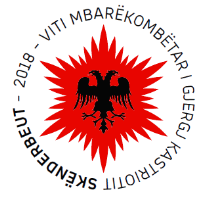 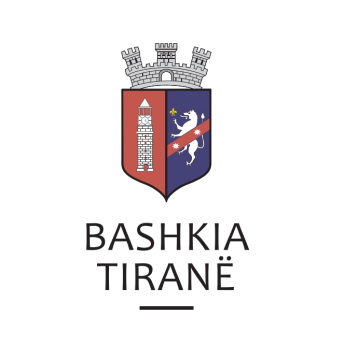      R  E  P U  B  L  I  K  A    E   S  H  Q  I  P  Ë  R  I  S  Ë
  BASHKIA TIRANË
DREJTORIA E PËRGJITHSHME PËR MARRËDHËNIET ME PUBLIKUN DHE JASHTË
DREJTORIA E KOMUNIKIMIT ME QYTETARËTLënda: Kërkesë për shpallje nga Agjencia e Trajtimit të Pronave.Pranë Bashkisë së Tiranës kanë ardhur kërkesat për shpallje nga Agjencia Trajtimit të Pronave me nr. 9898/1, datë 23.10.2018, protokolluar në institucionin tonë me nr. 39741 prot., datë 25.10.2018.Ju sqarojmë se duhet të paraqiteni pranë kësaj agjencie për pjesëmarrjen në procedimin administrativ.Drejtoria e Komunikimit me Qytetarët ka bërë të mundur afishimin e shpalljes për subjektet e interesuara, në tabelën e shpalljeve të Sektorit të Informimit dhe Shërbimeve për Qytetarët pranë Bashkisë së Tiranës.     R  E  P U  B  L  I  K  A    E   S  H  Q  I  P  Ë  R  I  S  Ë
  BASHKIA TIRANË
DREJTORIA E PËRGJITHSHME PËR MARRËDHËNIET ME PUBLIKUN DHE JASHTË
DREJTORIA E KOMUNIKIMIT ME QYTETARËTLënda: Kërkesë për shpallje nga Agjencia e Trajtimit të Pronave.Pranë Bashkisë së Tiranës kanë ardhur kërkesat për shpallje nga Agjencia Trajtimit të Pronave me nr. 906/1 prot., datë 30.01.2019, protokolluar në institucionin tonë me nr. 5295 prot., datë 01.02.2019.Ju sqarojmë se duhet të paraqiteni pranë kësaj agjencie për pjesëmarrjen në procedimin administrativ.Drejtoria e Komunikimit me Qytetarët ka bërë të mundur afishimin e shpalljes për subjektet e interesuara, në tabelën e shpalljeve të Sektorit të Informimit dhe Shërbimeve për Qytetarët pranë Bashkisë së Tiranës.NrSubjekti i shpronësuar (emë/mbiemër)Subjekti kërkues (emër/mbiemër)1Xhafer MetaSofokli Vogli2Zenel XhanajSulltana Xhanari3Asllan HyseniSkënder Zaimi4Vangjel TheodhoriAndon Theodhori5Ali KapollariHetem Kapollari6Lazi KuretaArgjir Kureta7Bajram BendoShege Bendo8Cano NebiajZenel Nebiaj9Gani ShehuShaqir Shehu10Isuf RamajÇelo Ramaj11Besnik ZemaniBesnik Zemani12Selvi RamajIsuf Rama13Prikli QiroVasillaq Dudi14Zano HasnamemajMuhamet Hasnamemaj15Selman XhaferiPetrit Mehmetaj16Qemal MullaiNeim Mullai17Pali PejoPali Pejo18Qemal MullajNeim Mullaj19Llazar DashiMitri Dashi20Qazim YmerajFeti Ymeraj21Gjysh HënajGani Hënaj22Sali BusheliSali Busheli23Bedri, Resmi, Rauf  ShehuMynyr Shehu24Avdul ZhulaliFatos Zhulali25Agjah SadoBardhyl Sado26Riza PregjaAsim PregjaNr.Nr. DosjesData e dosjesEmri i kërkuesitMbiemri  i kërkuesit140608.02.2011SaliAgaj2209.01.2012ShkëlzenZabel327714.10.2014IdrizZeneli49621.03.2013HysenSula512116.04.2013ArtanLico